Protein Folding C. Kohn, Waterford WI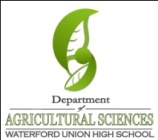 Name: 								 Hour		Date: 					Date Assignment is due:  			  Why late? 						Score: +   ✓ -
			Day of Week	Date 				If your project was late, describe why		
Directions: Use the accompanying PowerPoint (http://bit.ly/protein-ppt) to complete this sheet. This sheet will be due upon the completion of the PowerPoint in class.  These assignments are graded on a +/√/- scale.
DNA is copied by 				 in a 				 direction
mRNA is read in groups of 			 (		)  by a 				
Each codon codes for a specific 							
Each amino acid is delivered by a 							
A string of amino acids creates a 				  and peptides join to form a 			
The shape of a protein comes from its 					  and this shape determines its 

				. 
Proteins are made from 		 amino acids
Each amino acid has a set of 				  that helps to create the shape of the protein 
List some examples of these: 									

													

													

													
What are three ways in which you can identify the amino acid Asparagine? 

														
Do amino acids stay in a straight chain after they are assembled? 						
What three kinds of charge can an amino acid have? 							

														How does the charge of an amino acid change the way they line up?
Amino acids with a similar charge will 								
Amino acids with opposite charges will 								

What is hydrophobicity? 											

														
Hydrophobic amino acids will 										

														
Hydrophilic amino acids will 										

														
In the picture below, label with amino acids are hydrophobic and which are hydrophilic


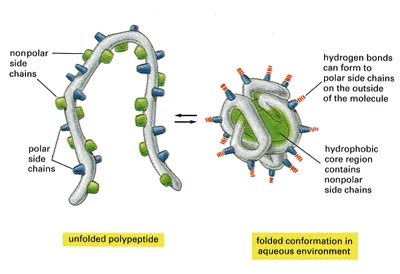 What is a cysteine? 												
Why are cysteines different from other amino acids? 							

														
What is the bond called between two cysteine molecules? 							
In the picture below, circle the cysteine bond

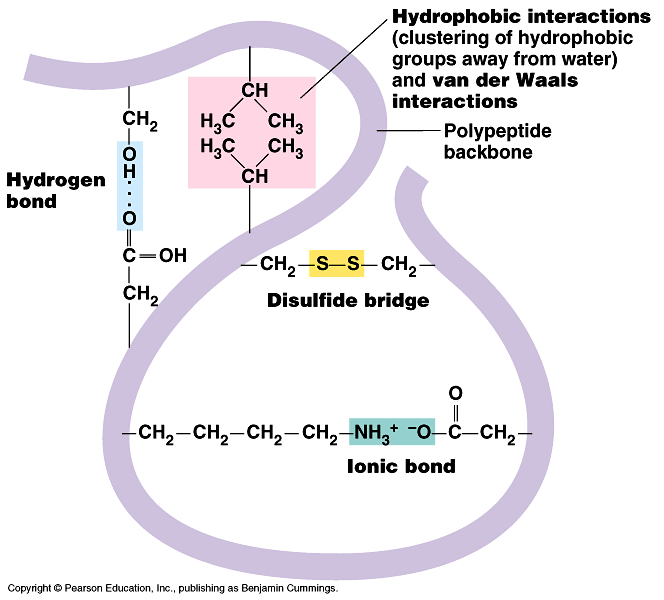 In the space below, draw an α helix



In the space below, draw a β sheet



Describe each of the following levels of protein organization

Primary													

														

Secondary													

														

Tertiary													

														

Quaternary													

														Define mutation: 												
The effect of a mutation is usually 					, but it can also be 			 

or even have no 									
Mutations are responsible for 										

														 
How do mutations relate to evolution and improvements made through artificial selection in agriculture?

_														

_														
List and describe the four kinds of mutations:

1														 

2														 

3														 

4														 
How can a mutation change an organism (particularly a frameshift mutation)? 

														 

														 
How does a frameshift mutation change a protein at each level? 

Primary													 

Secondary													 

Tertiary													 

Quaternary													 
Unit Wrap-up C. Kohn, Agricultural Sciences - Waterford WI 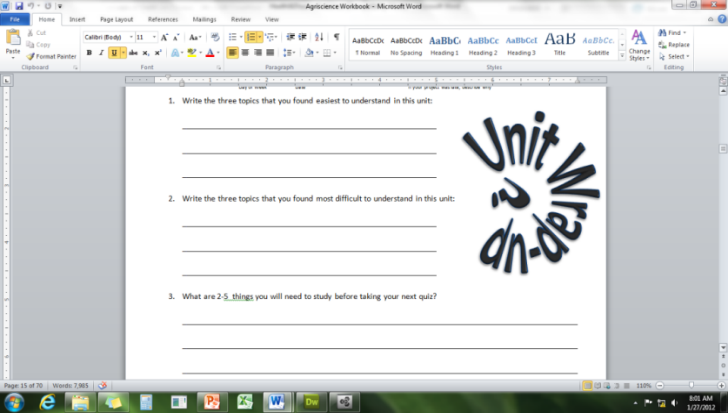 This page is designed to help raise your grade while enabling you to develop skills you will need for after high 
school. You will need to complete every question and blank in order to receive full credit for your notes. Note: if you cannot come up with a strategy to remember a difficult concept on your own, see your instructor for help. What is a topic or concept from this unit that you found to be more challenging? Write or describe below:

														

In the space below, create a mnemonic, rhyme, analogy, or other strategy to help you remember this particular concept: 

														
What is a 2nd topic or concept from this unit that you found to be more challenging? Write or describe below:

														

In the space below, create a mnemonic, rhyme, analogy, or other strategy to help you remember this particular concept: 

														
What is a 3rd topic or concept from this unit that you found to be more challenging? Write or describe below:

														

In the space below, create a mnemonic, rhyme, analogy, or other strategy to help you remember this particular concept: 

														
Circle the most appropriate response. You will only be graded on whether or not you completed this section, so be entirely honest with yourself when completing this section. 
Circle one: I used my notes outside of class to prepare for the quiz.  		Definitely  –  Yes  –  Sort of  -  NoCircle one: I took extra notes in the margins for very difficult concepts.  	Definitely  –  Yes  –  Sort of  -  NoCircle one: I created a personal strategy for at least three difficult items.  	Definitely  –  Yes  –  Sort of  -  NoCircle one: I was very involved and actively studying during the quiz review.  	Definitely  –  Yes  –  Sort of  -  NoCircle one: I think I will be satisfied with the quiz grade I received this week.  	Definitely  –  Yes  –  Sort of  -  NoCircle one: I might need to meet with the instructor outside of class.  	Definitely  –  Yes  –  Sort of  -  No